Республикæ  Цæгат  Ирыстон  - АланийыГорæтгæрон  районы   Дǽллаг Санибайы хъǽуы цǽрǽн бынаты  администрациУ Ы Н А Ф Ф ÆАдминистрация  Нижнесанибанского сельского поселения Пригородного  районаРеспублики  Северная  Осетия – АланияП О С Т А Н О В Л Е Н И Е17  апреля 2020 г                        с. Н. Саниба                                      № 5                  Об обеспечения пожарной безопасности в здании АМС Нижнесанибанского сельского поселения.В соответствии с требованиями Федерального закона от 21 декабря 1994 года № 69-ФЗ «О пожарной безопасности», приказа МЧС РФ от 18 июня 2003 года № 313 «Об утверждении Правил пожарной безопасности», закона РСО-Алания от 24 января 2006 года № 1-РЗ «О пожарной безопасности в Республике Северная Осетия-Алания» и в целях обеспечения пожарной безопасности в  здании АМС Нижнесанибанского сельского поселенияприказываю:1. Ответственными за пожарную безопасность здания АМС назначить первого заместителя руководителя АМС сельского поселения назначить Джимиева Л.В.- почтового отделения – Коцоеву А.Ю.- амбулатория – Амбалову А.А.2. Ответственным за пожарную безопасность в своей работе руководствоваться инструкциями о мерах пожарной безопасности, обеспечивая строгое и точное соблюдение противопожарного режима всем персоналом организации.3. Всему персоналу проходить противопожарный инструктаж в соответствии с требованиями ГОСТ 12.0.004-90 «Организация обучения безопасности труда. Общие требования». Организацию противопожарного инструктажа и прием зачетов от работников возложить на ответственного за пожарную безопасность сельского поселения.4. Порядок организации пожарно-технического минимума и сроки, место и порядок проведения противопожарного инструктажа приведены в Приложении 1.Лица, не прошедшие противопожарный инструктаж, а также показавшие неудовлетворительные знания, к работе не допускаются.5. С работниками АМСУ, выполнение служебных обязанностей которых связано с повышенной пожарной опасностью, проводить пожарно-технические минимумы.Сроки, место, порядок проведения пожарно-технических минимумов, а также распределение по группам с учетом категории специалистов приведены в Приложении 1.6. Сварочные и другие огневые работы на территории и в здании организации проводить в соответствии с Приложением 2.Обязанности пожарных при пожаре (загорании) или учебной тревоге приведены в Приложении 3.7. Утвердить Перечень первичных средств пожаротушения: Укомплектованные противопожарные щиты; Шанцевый инструмент;  Противопожарный гидрант.9. Контроль за выполнением требований приказа возложить на руководителя структурного подразделения, уполномоченного на решение задач в области ГО и защиты от ЧС Джимиеву Л.В.10. Приказ довести до всего персонала организации, в том числе лицам, указанным в приказе – под роспись.Глава АМС Нижнесанибанского сельского поселения______________________________Ф.М.ХинчаговРуководитель структурного подразделения (работник), уполномоченный на решение задач в области ГО защиты населения и территорий от ЧС____________________________ Л.В.Джимиева         Приложение 1к приказу руководителя ГО-главы АМС Нижнесанибанского                                                                                              сельского  поселенияот «17» февраля 2020г. № 5-ГОПОЛОЖЕНИЕоб обучении мерам пожарной безопасности в  АМС Нижнесанибанскогосельского поселения1. Общие положенияПоложение об обучении мерам пожарной безопасности (далее - Положение) в организации устанавливает порядок и виды организации и проведения обучения мерам   пожарной безопасности работников.Организация своевременного и качественного проведения обучения мерам пожарной безопасности (далее - обучение) возлагается на руководителя организации, руководителя структурного подразделения, уполномоченного на решение задач в области ГО и защиты от ЧС организации.1.3. Обучение проводится в виде пожарно-технических минимумов, противопожарных инструктажей, практических занятий.Пожарно-технические минимумы и противопожарные инструктажи осуществляются в соответствии с типовыми программами, изложенными в приложениях к Положению.Обучение проводится в организации в специально оборудованных классах, помещениях и непосредственно на рабочих местах, а также в учебных заведениях и организациях, имеющих лицензию Государственной противопожарной службы на право проведения обучения мерам пожарной безопасности.В процессе обучения следует использовать плакаты, стенды, кино видеоматериалы о мерах пожарной безопасности и средства противопожарной защиты.Руководитель предприятия, главные специалисты, лица, назначенные ответственными за пожарную безопасность структурных подразделений, а также выполняющие пожароопасные работы или которым поручено проводить обучение,  а также работники,  занимающиеся монтажом, наладкой, техническим обслуживанием и ремонтом систем противопожарной защиты, до начала вступления в должность или выполнения работ должны пройти пожарно-технический минимум в соответствии с требованиями раздела 2 настоящего Положения.Руководитель предприятия, руководители структурных подразделений организации, в том числе уполномоченный на решение задач в области ГО и защиты от ЧС организуют противопожарный инструктаж работников в соответствии с разделом 3 настоящего Положения.Контроль за своевременным и качественным обучением работников в организации возложен на подразделения Государственного пожарного надзора.              2. Порядок организации пожарно-технического минимума.2.1. Пожарно-технический минимум - это наиболее полное изучение требований мер пожарной безопасности работниками организации.2.2. Руководители, заместители руководителей, главные специалисты организации,
руководители структурных подразделений организации, а также занимающиеся монтажом, наладкой, техническим обслуживанием и ремонтом систем противопожарной зашиты, проходят пожарно-технический минимум с отрывом от производства не реже одного раза в три года в организациях, имеющих лицензию Государственной противопожарной службы на право обучения мерам пожарной безопасности (далее - специализированные организации).Лица, ответственные за обеспечение пожарной безопасности организаций, зданий, сооружений, технологического и энергетического оборудования, помещений, а также работники взрывопожароопасных и пожароопасных объектов, оборудования или выполняющие пожароопасные работы проходят пожарно-технический минимум не реже одного раза в год непосредственно на предприятии или в специализированных организациях.По окончанию пожарно-технического минимума, для проверки знаний, приказом руководителя организации или специализированной организации создается комиссия, в составе не менее трех человек. В состав комиссии включаются руководитель организации, его заместители, руководители структурных подразделений, главные специалисты.Проверка знаний проводится в виде зачетов или экзаменов. Перечень контрольных вопросов для проверки знаний разрабатывается организацией и специализированными организациями с учетом специфики производства или деятельности. Компьютерные программы, используемые для контроля знаний, следует обеспечивать в режиме обучения.2.5. Результаты проверки знаний оформляются в виде протокола заседания контрольной комиссии и регистрируются в журнале производственного обучения.Лицам, прошедшим пожарно-технический минимум и сдавшим зачет (экзамен), вручается удостоверение  за  подписью  председателя  контрольной  комиссии,  заверенное печатью предприятия, с указанием срока действия.Лица, показавшие неудовлетворительные знания курса пожарно-технического минимума, в течение одного месяца проходят повторную проверку знаний. Допуск к работе работников, не прошедших повторную проверку знаний, определяется действующим
законодательством о труде.3. Порядок проведения противопожарных инструктажей.         3.1. Противопожарный инструктаж - это изучение работниками мер пожарной безопасности в организации и на рабочем месте, а также в местах их проживания, характерных пожаров, правил проведения огневых и пожароопасных работ, использования средств.3.2. Вводный противопожарный инструктаж проводится  со  всеми  вновь  принятыми работниками, с работниками по найму (договору).Первичный противопожарный инструктаж на рабочем месте осуществляется перед началом рабочей деятельности со всеми вновь принятыми на работу лицами, которые занимаются обслуживанием, испытанием, наладкой или ремонтом оборудования, используют инструмент, хранят или применяют сырье и материалы, а также переведенными в другое структурное подразделение, с временными и командированными работниками.Повторный противопожарный инструктаж с работниками организации проводится не реже одного раза в полугодие. По согласованию с государственными инспекторами по пожарному надзору и профсоюзом организации для некоторых работников может устанавливаться более продолжительный (до одного года) срок проведения повторного противопожарного инструктажа.Внеплановый противопожарный инструктаж с работниками организации проводят при введении в действие новых или переработанных стандартов, правил, инструкций о мерах пожарной безопасности, при изменении технологического процесса, исходного сырья, материалов, при выявлении нарушении правил пожарной безопасности, при перерывах в работе более 60 дней, а также по требованию государственного инспектора по пожарному надзору.Целевой противопожарный инструктаж с работниками организации проводят перед выполнением разовых работ, не связанных с прямыми обязанностями по специальности (погрузка, выгрузка, уборка территории и т.д.), ликвидацией последствий аварий   и чрезвычайных ситуаций (временные огневые и строительно-монтажные работы), производством работ, на которые оформляется наряд-допуск, разрешениеВводный, первичный, повторный и внеплановый противопожарные инструктажи проводятся в соответствии с типовой программой обучения (приложение 1, 2). Целевой противопожарный инструктаж с осуществляется в соответствии с типовой программой обучения (приложение 3). Вводный противопожарный инструктаж проводит лицо, ответственное за обеспечение пожарной безопасности в организации. Первичный инструктаж на рабочем месте, повторный, внеплановый и целевой противопожарный инструктажи осуществляет непосредственные руководители работника.3.9. Повторный, внеплановый и первичный противопожарные инструктажи следует завершать проверкой теоретических и практических знаний. Полученные знания контролирует работник, проводивший обучение.3.10. Работники, показавшие неудовлетворительные знания, не допускаются к самостоятельной работе и обязаны вновь пройти соответствующее обучение.3.11 Результаты проведения противопожарных инструктажей заносятся в журнал регистрации инструктажей.Руководитель структурного подразделения, уполномоченный на решение задач в области ГО и защиты населения и территорий от ЧС_____________________ Л.В.Джимиева                                                                                                      Приложение 2                                   к приказу руководителя ГО-главы АМС Камбилеевского с.п.от «17» февраля 2020г. № 5-ГОИНСТРУКЦИЯ о мерах пожарной безопасности в АМС Нижнесанибанского сельского поселения.Настоящая Инструкция устанавливает общие требования пожарной безопасности, выполнение которых обязательно для всех работающих в Управлении, его подразделениях и посетителей, которые обязаны строго выполнять его требования в помещениях и на прилегающей территории, решительно действовать в случае возникновения пожара, немедленно принять меры к его ликвидации, спасению личного состава и имущества.Ответственность за пожарную безопасность помещений подразделений Управления возлагается на начальников структурных отделов.Руководители подразделений назначают ответственных лиц конкретно за каждое помещение, занимаемое подразделением.1. В целях предупреждения пожара или загорания в здании и помещениях Управления запрещается:1.1. Курить и пользоваться открытым огнем; курение разрешается только в специально отведенных и оборудованных для этого местах.1.2. Пользование без присмотра электронагревательными приборами (электроплитками, электрочайниками, электрокипятильниками) вне специально оборудованных мест.1.3. Производить переоборудование электросетей и устройство всякого рода временной электропроводки, заменять плавкие предохранители промышленного производства самодельными.1.4. Оставлять без присмотра включенные в электросеть электроприборы, аппараты установки, радиоприборы, множительную и печатающую технику, настольные лампы и другое оборудование.1.5. Производить облицовку стен, мест общего пользования, коридоров, лестничных клеток, переходов, холлов горючими отделочными материалами.1.6. Загромождать эвакуационные выходы, коридоры, проходы между стеллажами, шкафами, полками, столами, оборудованием.1.7. Производить  разогрев  горюче-смазочных  материалов, электрогазосварочные работы, покраску поверхностей нитро- и масляными красками без письменного разрешения администрации организации, обслуживающей здания Управления.1.8. Хранить в зданиях и помещениях пустые и наполненные газовые баллоны, сверхнормативные запасы легковоспламеняющихся и горючих жидкостей.1.9. Размещать на чердаках и технических этажах легковоспламеняющиеся и горючие жидкости, а также другие огнеопасные и взрывчатые вещества и материалы без согласования с инспекцией Государственного пожарного надзора.1.10. Пользоваться переносными электролампами, шнуры которых полностью не заключены в резиновые шланги, а электролампы не защищены колпачками с укрепленной на рукоятке металлической сеткой.1.11. Нарушать состояние электропроводки (заклеивать ее бумагой, обоями, материей, нарушать изоляцию, завешивать плакатами розетки, обертывать электролампы бумагой, тканью и другими материалами).1.12. Оставлять в рабочих помещениях и зданиях после окончания работы упаковочные материалы, бумагу, сломанную мебель.1.13. Закрывать рабочие комнаты после окончания рабочего дня без предварительного осмотра помещения лицами, ответственными по приказу за пожарную безопасность.2. Содержание помещений.2.1. Во всех помещениях после окончания работы электроосвещение, множительная и оргтехника должны быть выключены, а электросеть обесточена.2.2. Все окна и форточки в помещениях по окончании рабочего дня должны быть плотно закрыты, двери заперты и опечатаны.2.3. Производить ежедневный противопожарный осмотр помещения после окончания рабочего дня, осмотр регистрировать в специальном журнале с росписью ответственного лица.2.4. Все ремонтно-строительные и монтажные работы на территории и в помещениях производить только после согласования с инспекцией Государственного пожарного надзора.2.5. Чердачные помещения, лестничные клетки, запасные выходы должны содержаться в чистоте и запираться на замки.2.6. В коридорах на доступных местах должны быть вывешены планы эвакуации и стрелки-указатели запасных выходов для эвакуации людей в случае пожара.2.7. Запрещается устанавливать в коридорах, на лестничных клетках, в лифтовых холлах, на выходах из помещений какие-либо предметы, препятствующие движению людей, сужающие расчетную ширину эвакуационных проходов и выходов.3. Содержание прилегающей территории.3.1. Хранение легковоспламеняющихся и горючих жидкостей производить в изолированных складских помещениях.3.2. Территория всегда должна находиться в чистоте, весь сгораемый мусор и отходы убирать на специально отведенный участок и своевременно их утилизировать.3.3. Дороги к зданиям и проезды необходимо всегда содержать свободными. Парковка машин в проездах и противопожарных разрывах между зданиями и отдельно стоящими помещениями, а также ближе 3 метров от наружных стен здания категорически запрещается.4. Содержание средств пожаротушения.4.1. Запрещается использовать средства пожаротушения для хозяйственных нужд.4.2. Все средства пожаротушения и извещения о пожаре должны постоянно содержать в исправном состоянии, в полной комплектности и годности к действию для ликвидации пожара.5.  Подготовка и действия сотрудников при возникновении пожара.5.1. Все сотрудники Управления должны знать места расположения средств пожаротушения, правильно и эффективно их применять, проходить инструктаж и периодически обучаться приемам пользования средствами пожаротушения.5.2. Каждый сотрудник при обнаружении загорания обязан немедленно сообщить по телефону «01» в городскую пожарную охрану и в службу охраны здания.5.3. Принять срочные меры к ликвидации загорания имеющимися первичными средствами пожаротушения и одновременно приступить к эвакуации сотрудников и посетителей, при необходимости - материальных ценностей и документов с обеспечением их сохранности.5.4. Требования пожарной безопасности, предъявляемые сотрудниками инспекции Государственного пожарного надзора, должны выполняться в установленные сроки. Каждый руководитель обязан контролировать изучение и знание Инструкции подчиненными.В административных помещенияхВ служебных административных помещениях в целях обеспечения пожарной безопасности запрещается:1. Курение.2. Пользование электронагревательными приборами без подставок из негорючих материалов, вне отведенных мест.3. Применение сгораемых абажуров, электроламп завышенной мощности.4.Пользование неисправными выключателями, электророзетками, электропатронами.5.Хранение взрывопожарных веществ и материалов, легковоспламеняющихся и горючих жидкостей.6.Загромождение проходов и выходов.7. Крепление на электропроводке плакатов, одежды и т.п.8.Оставление на ночь и хранение на столах, в сейфах и шкафах стопок бумаг, папок.9. Оставление без присмотра включенных в электросеть телевизоров, электроаппаратуры, электроприборов, оргтехники.10. Установка электророзеток, если в этом нет производственной необходимости.11. Хранение на окнах в летний период фокусирующих линз, приборов, сосудов.12. Применение открытого огня, производство сварочных работ без специального на это документа о разрешении производства таких работ.В культурно-просветительных и зрелищных учреждениях1. При проведении гастролей, представлений и организации выставок с зарубежными фирмами необходимо руководствоваться требованиями пожарной безопасности, действующими в Российской Федерации.2. Перед открытием сезона должна быть проверена на соответствие требованиям пожарной безопасности и приняты межведомственными комиссиями органов местного самоуправления.3. В зрительном зале все кресла и стулья следует соединять в ряды между собой и прочно крепить к полу. Допускается не закреплять кресла (стулья) в ложах с количеством мест не более 12 при наличии самостоятельного выхода из ложи.В зрительном зале, используемых для танцевальных вечеров, с количеством мест не более 200, крепление стульев к полу может не производиться при обязательном соединении их в ряду между собой.4. Деревянные конструкции сценической коробки (колосники, подвесные мостики, рабочие галереи и т.п.), горючие декорации, сценическое и выставочное оформление, а также драпировки в зрительных и экспозиционных залах, фойе, буфетах должны быть обработаны огнезащитными составами. У руководителя организации должен быть соответствующий акт организации, выполнившей эту работу, с указанием даты пропитки и срока ее действия.5. В пределах сценической коробки могут одновременно находиться декорации и сценическое оборудование не более чем для двух спектаклей.Хранение декораций, бутафории, деревянных станков, откосов, инвентаря и другого имущества в трюмах, на колосниках и рабочих площадках (галереях), под лестничными маршами и площадками, а также в подвалах под зрительными залами не разрешается.6. При оформлении постановок вокруг планшета сцены должен быть обеспечен свободный круговой проход шириной не менее 1 м.По окончании спектакля все декорации и бутафория должны быть разобраны и убраны со сцены в специальные склады (кладовые, сараи, сейфы и т.п.).7. На сцене не разрешается курение, применение открытого огня (факелы, свечи, канделябры и т.п.), дуговых прожекторов, фейерверков и других видов огневых эффектов.8. На планшете сцены должна быть нанесена красная линия, указывающая границу спуска противопожарного занавеса. Декорации и другие предметы оформления сцены не должны выступать за эту линию.9. По окончании спектакля (репетиции) противопожарный занавес должен опускаться. Противопожарный занавес должен плотно примыкать к планшету сцены с помощью песочного затвора (эластичной подушки). Подъемно-пропускной механизм следует отрегулировать так, чтобы скорость опускания была не менее 0,2 м/с.10. Клапаны дымовых люков на зимний период должны утепляться и проверяться на безотказность в работе не реже одного раза в десять дней.11. Хранение и использование пиротехнических изделий должно осуществляться в строгом соответствии с требованиями специальных правил. Изготовление их кустарным способом, а также хранение в здании организации не разрешается.12. При необходимости проведения специальных огневых эффектов на открытых площадках ответственным постановщиком (главным режиссером, художественным руководителем) должны быть разработаны и осуществлены по согласованию с органами государственного пожарного надзора меры по предупреждению пожаров.Руководитель структурного по подразделения, уполномоченный на решение задач в области ГО и защиты населения и территорий от ЧС_____________________ Л.В.Джимиева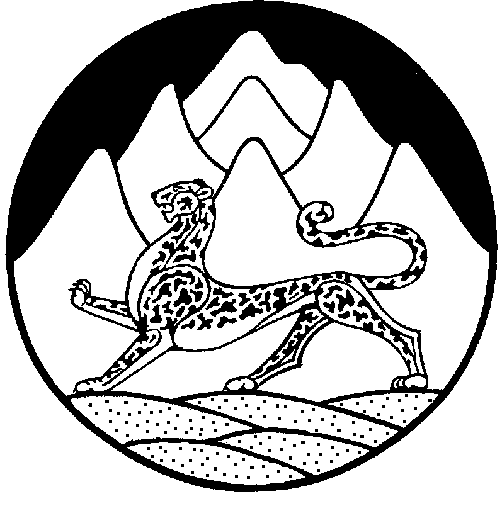 